Чудесные места РоссииПлан – конспект внеурочного занятия в 3 классе                                                                                                   И.Г. Иванова, учитель истории                                                                                              МО ШИСПТип занятия: урок открытий новых знаний.Цель: формирование представления о природных достопримечательностях России.Задачи: образовательная: познакомить  школьников с природными, историческими и культурными достопримечательностями родного края;развивающая: формировать навыки внимательного слушания, умения вести диалог,  формировать  навыки работы с картой;воспитательная: воспитывать чувство любви к родному краю, его природе.Универсальные учебные действия:Личностные: познавательный интерес  к изучаемому  материалу;  умения понимать поставленные цель и   задачи на занятии и стремиться их выполнить; умение оценивать свои достижения на уроке.Регулятивные: умение определять цель учебной деятельности с помощью учителя; высказывать свое предположение на основе работы с предложенным материалом; проявлять инициативу в учебном сотрудничестве.Коммуникативные: умение оформлять свои мысли в устной речи; учиться подтверждать аргументы фактами; делать выводы.Познавательные: умение работать с картой, иллюстративным материалом.Задачи по здоровьесбережению:развитие зрительной памяти и моторики рук;управление своей деятельностью, мобилизация сил и энергии, к волевому усилию (к выбору в ситуации мотивационного конфликта) и преодолению препятствий.управление поведением; уметь слушать и слышать.Технология занятия:  проектная технология.Оформление: мультимедийный комплекс, физическая карта России, раздаточный материал (карта, разрезанные картинки).Ход занятияПриложение 1Разрезной материал для работы с картойПриложение 2Разрезной материал для рефлексии настроения  Черное  море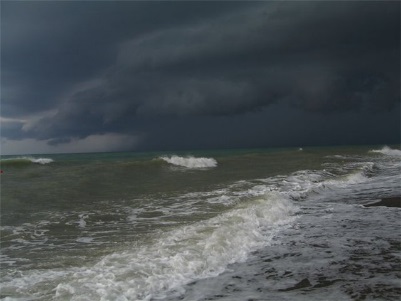 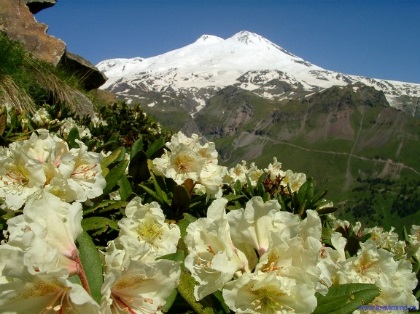   Эльбрус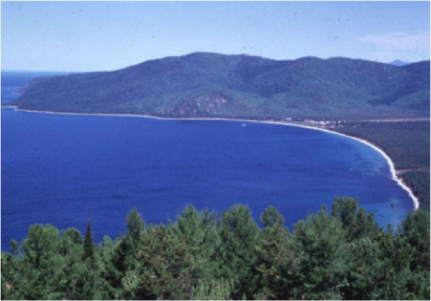 БайкалПриложение 3Разрезной материал для рефлексии деятельности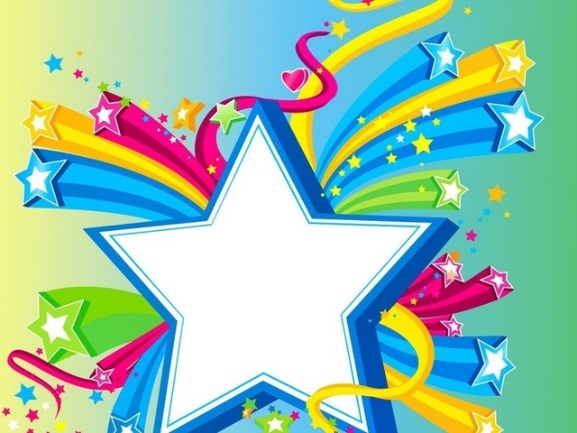 Приложение 4Карта путешествияЭтап занятияДействия учителя Деятельность учащихся 1. Мотивационный этап (1-2 минуты) Приветствие. Рефлексия настроения: учитель предлагает создать карту настроения. Если настроение замечательное, как у покорителя Эльбруса, то карточка с изображением гор. Если на душе покой, то карточка с изображением Байкала.Если ощущаешь тревогу, беспокойство – карточка «Черное море».Затем учитель анализирует результаты и предлагает объяснить такой выбор изображений для рефлексии.Выбирают карточки, прикрепляют к доске.Объясняют, что эти природные объекты изучались на прошлых занятиях.2. Этап актуализации знаний (5 - 6 мин)Прием «Яркое пятно»: чтение стихотворения.Чудеса живут в природе
Видел то я наяву.
В поле, лесе и в народе –
Об одном вам расскажу.
Чудо то растёт привольно,
Синим пламенем сверкнёт,
То зелёным цветом пляшет,
То вдруг красным полыхнёт.
Чудо дивное, благое
Вырастает с ничего,
Видишь нечто голубое
Глянешь вновь – черным-черно. - Итак, о чем мы сегодня будем говорить на занятии?Попробуйте определить тему и поставить цель перед собой.Определяют тему и цель занятия.Этап открытий новых знаний.( 20 мин)Слайдовая презентация «Чудесные места России»Объясняет задание: по ходу объяснения материала учитель размещает на физической карте России таблички с названиями чудесных мест. Школьники заполняют свои карты.ФизкультминуткаПо ходу рассказа учителя заполняют карту, объясняют почему тот или иной объект можно назвать чудом природы.4. Работа с картой.( 5- 7 мин)На физической карте России показывает месторасположение названных достопримечательностей.Физкультминутка для глаз:Закрываем мы глаза, Вот такие чудеса.Наши глазки отдыхают,Упражнения выполняют.А теперь мы их откроем,Через речку мост построим.Нарисуем букву «О», получается легко.Вверх поднимем, глянем вниз.Вправо-влево повернем,Заниматься вновь начнем.Дети работают вместе с учителем, прикрепляют таблички с названием.Открывают глаза,Взглядом рисуют мост.Глазами рисуют букву «О».Глаза поднимают вверх, опускают вниз.Глаза смотрят вправо-влево.Моргают глазами.5. Рефлексия( 10 мин)Вспомните цель, поставленную в начале занятия. Ребята, как вы думаете, мы достигли результата на занятии? Почему так думаете? Что тебе понравилось в нашем путешествии больше всего?Рефлексия деятельности:Найти свое место на пьедестале. Если поработал хорошо, все получилось, то ты – чемпион, Если что-то не удалось, то серебряный призер. Ну а если мог бы сделать намного больше и лучше, но не получилось, то бронзовый призер.Дети высказывают свое мнение.Дети выполняют задания.Каждый ребенок пишет на звездочке свое имя и прикрепляет на пьедестал почета с объяснением.Домашнее заданиеПодготовить сообщение о природном чуде России1. Дивногорье3. Плато Мань-Пупу-Нёр2. Баскунчак7. Долина гейзеров4. Алтайские горы6. Полюс холода Оймякон5. Байкал